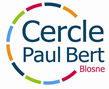 Nom et Prénom du jeune :…………………………………………………………………………………………………...Adresse :……………………………………………..…………………………Code postal :……………Ville :…………………………..Téléphone : Fixe :………………..….…   Portable du jeune : …………...….……Portable tuteur légal : ……………………Email :……………………………………………………………………N° Allocataire C.A.F :…………………………Je soussigné(e)  .…………………………………………………………(Tuteur légal du jeune), autorise ma fille ou mon fils ……………………………….………………à participer aux activités ci-dessous.Merci de cocher les cases correspondantes et de joindre le paiement des activités si nécessaire : J'assure que le jeune ne connaît pas de contre-indications médicales pour cette(ces) activité(s), Je confirme avoir vérifié que mon assurance en Responsabilité Civile couvre bien les activités extrascolaires du jeune. J'autorise le Cercle Paul Bert Blosne à diffuser sur les réseaux sociaux, des photos de mon fils, ma fille ………………………………………………… prises dans le cadre de(des) l’activité(s) sus-citée(s).Activités encadrées par : les animatrices et animateurs du CPB Blosne		Date & Signature du Tuteur légal :JUILLET 2022JUILLET 2022JUILLET 2022JUILLET 2022JUILLET 20221ère Semaine                     1ère Semaine                     1ère Semaine                     1ère Semaine                     1ère Semaine                     Lundi 4Mardi 5Mercredi 6Jeudi 7Vendredi 8Matin10h30-12hCircuit trainingSavary oui   nonAprès-midi15h-17hAccueil jeunesSavary oui   non16h-18hJeux vidéo Forum oui   non15h-18hSummer LandrelLandrel oui   nonSoir17h-22hTournoi Beach volley+ barbecueRdv Savary1€  oui   non18h-22hSoirée début de l’étéLandrel oui   non18h-20h FutsalGymnase Guillevic oui   non20h-22hSummer Landrel / Landrel oui   non